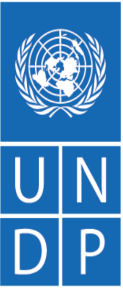 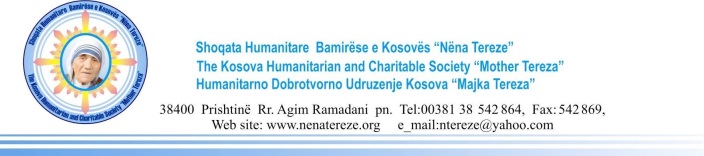 SHHBK Nënë Tereza  implementon projektin “Ofrimi i Shërbimeve Sociale për personat e margjinalizuar që jetojnë në zonat rurale në Kosovë si mbështetje për përgjigjen ndaj Covid19.  Financohet nga zyra e EU-së në Kosovë me mbeshtjen e zyres UNDP Kosovë. Qëllimi i projektit është të kontribuojë në zbutjen e pasojave humanitare dhe socio-ekonomike të krizës së COVID19 në Kosovë. Objektivi specifik është: Të moshuarit, gratë dhe grupet e tjera të margjinalizuara të prekura nga kriza COVID 19 kanë përmirësuar qëndrueshmërinë e tyre ndaj situatës socio-ekonomike dhe shëndetësore, duke përmirësuar casjen në shërbime shendetësore dhe  sociale në 13 Komuna të Kosoves.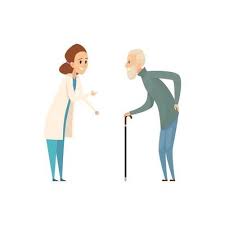 Target I projektit janë:a) Persona te moshuar të gjitha etnive që jetojnë vetem e që kanë mbushur 65 vjecb) Cifte të moshuara të gjitha etnive që jetojnë pa mbeshtetje familjarec) Të moshuar që jetojnë në familje pa perkujdesje të mjaftueshmed) Gra që jetojnë në vise rurale/ që nuk kanë çasje në shërbime sociale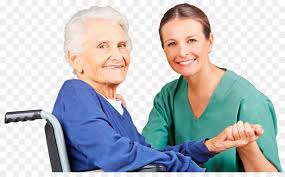 Sherbimet e ofrura 1 Matja e glukozës në gjak2 Matja e shtypjes së gjakut3 Niveli I okisgjenit4 Temperatura5 Pastrimi I plagës6 Këshilla/këshillim për të siguruar komunitetintë moshuarit dhe grate se kanë informacion adekuat se ku të shkojnë/ çfarë shërbimesh janë në dispozicion në lidhje me vaksinën dhe masat parandaluese të Covid19, shëndetin e grave dhe informacione të tjera përkatëse. 7 Sherbimi i transportit në institucionin publik lokal (shëndetësor dhe/ose objekte të tjera komunale)